T.C GAZİANTEP ÜNİVERSİTESİ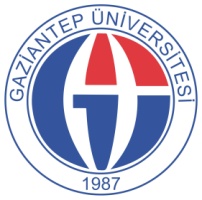 GÜZEL SANATLAR FAKULTESİSTAJ BAŞVURU FORMUİLGİLİ  MAKAMAAşağıda kimlik bilgileri yazılı öğrencimizin staj  yapma  zorunluluğu  vardır. Öğrencimizin kurumunuzda/işletmenizde yapacağı 30 (otuz) İş günü   içerisinde   yapacağı   staj   talebinin   değerlendirilerek   uygun  bulunup bulunmadığının bildirilmesini rica eder, göstereceğiniz ilgiye şimdiden teşekkür ederiz.ÖĞRENCİNİNSTAJ YAPILAN YERİNİŞVEREN/YETKİLİNİNÖğrenci beyanı:Yukarıda verdiğim bilgilerin doğruluğunu ve belirtilen süreler içerisinde stajımı tamamlayacağıma staj kural ve prosedürlerine uygun davranacağımı beyan ederim. 				TARIH VE İMZAStaj Danışmanı:Güzel Sanatlar Fakültesi, ………………………………….. Bölümü ........ sınıf öğrencisi ................................... 'nin yukarıda belirtilen kurumda staj yapması uygundur.							ONAY	:				NOT :5510 sayılı yasa gereğince staj başvurusunda bulunan öğrencinin staj tarihleri dahilinde iş kazası ve meslek hastalıkları sigorta primlerinin ödeme yükümlüsü Gaziantep Üniversitesi Güzel Sanatlar Fakültesi Dekanlığıdır.Bu form doldurulduktan sonra öğrenciye elden veya aşağıdaki adrese gönderilmesi rica olunur.Uyarı! staj başvuru formu eksiksiz biçimde doldurulup onaylatılmış şekilde 1 Temmuz 2020 tarihine kadar staj danışmanına teslim edilmelidir.Fakültemiz iletişim bilgileriGaziantep Üniversitesi Güzel Sanatlar Fakültesi  Şehitkamil / GAZİANTEPTel: 0342 317 12 00/3301Adı SoyadıT.C. Kimlik NoÖğrenci NoÖğretim YılıBölümüTelefon Noe-posta adresiİkametgah AdresiADI/ÜNVANIADRESİÜRETİM/HİZMET  ALANITELEFON NOFaks Noe-posta AdresiWeb AdresiStaja Başlama ve Bitiş Tarihi  06.07.2020-20.08.2020 (Otuz İş Günü)  06.07.2020-20.08.2020 (Otuz İş Günü)  06.07.2020-20.08.2020 (Otuz İş Günü)Adı SoyadıKurumumuzda/İşletmemizde staj yapmasıuygundur.İmza/Kaşe TarihGörev ve UnvanıKurumumuzda/İşletmemizde staj yapmasıuygundur.İmza/Kaşe Tarihe-posta AdresiKurumumuzda/İşletmemizde staj yapmasıuygundur.İmza/Kaşe TarihKurum AdresiKurumumuzda/İşletmemizde staj yapmasıuygundur.İmza/Kaşe Tarih